Bulan :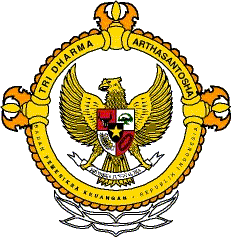                                         SUBBAGIAN HUMAS	Tanggal :DKI Kucurkan Rp 1,5 Triliun untuk LRT Velodrom-Manggarai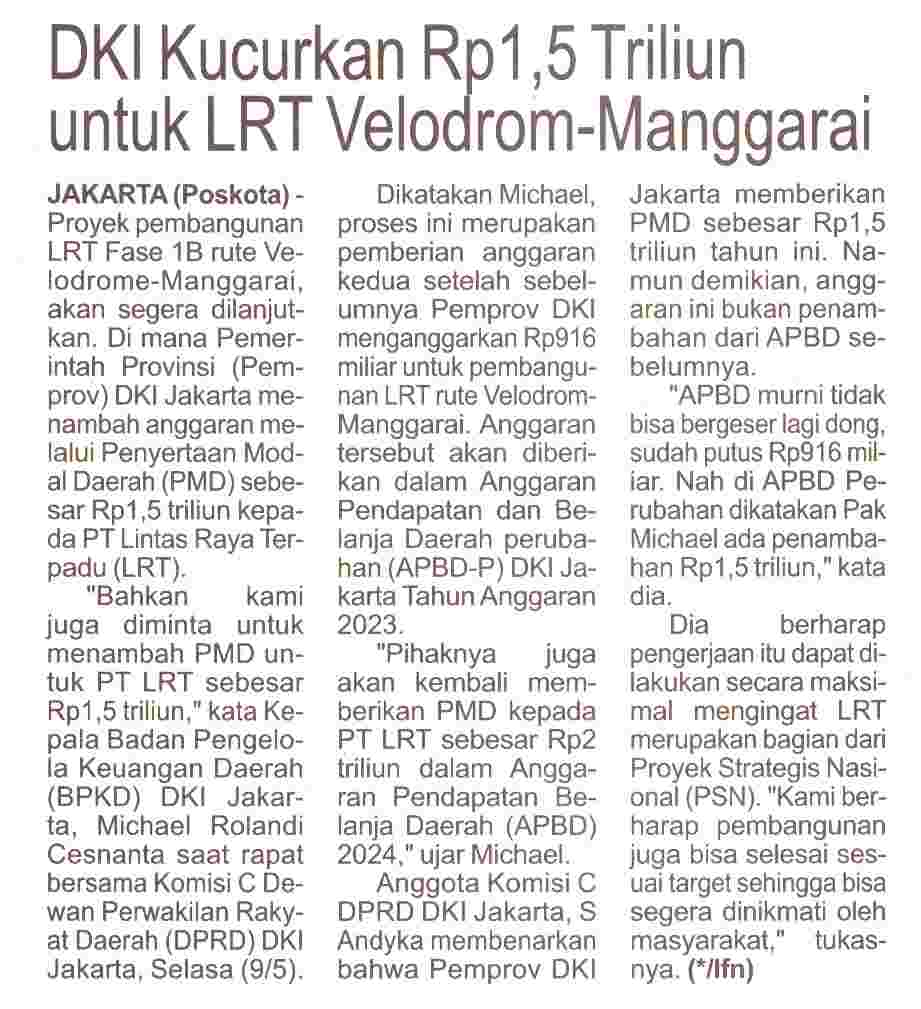 123456789101112202312345678910111213141516171819202122232425262728293031Media OnlineMedia CetakPos Kota